Catanduvas, 29 de junho a 03 de julho.Professora:Eliane karvaski          Ano: 3ºVamos de multiplicação?Leia várias vezes em voz alta ou cante as musiquinhas da tabuada do 2 e do 3 para você aprender.        TABUADA DO 2                             TABUADA DO 3, CANTANDO E APRENDENDENDOMelodia: Marcha soldado	Oi amigos vem pra cá,Cantando e aprendendoCom muita atenção                 	Essa é atabuadaVai marchando e cantando                                                                                    A tabuada do 3.Essa mágica canção	    3 x 0 é igual a 0, 2 x 1 é igual a 2	Doce bom de caramelo.2 x 2 é igual a 4	    3 x 1 é igual a 3,2 x 3  resulta 6	Na Inglaterra se fala inglês.2 x 4 é oito, é fato	     3 x 2 é igual a 6,2 x 5 é igual a 10	Mando um beijo pra vocês.2 x 6 doze tem vez	       3 x 3 é igual a 9,2 x 7 dá o quatorze	Que céu bonito, hoje não chove.2 x 8 da dezesseis	       3 x 4 é igual a 12,2 x 9 da o dezoito	Na salada também tem couve.2 x 10 pese no vinte	       3 x 5 é igual a 15,Marcha e canta soldadinho	Sob a terra as raízes.Grave tudo em sua mente	        3 x 6 é igual 18,Quem escreve com a esquerda é canhoto.        3 x 7 é 21,No oceano tem atum.         3 x 8 é 24, O carro anda sob o asfalto.        3 x 9 é 27,Faço a cesta no basquete.         3 x 10 é igual a 30,O pintor que usa tinta.Somos felizes, nós estamos contentes.Agora que você aprendeu um pouco sobre a tabuada, observe como ela se forma, depois escreva o resultando ao lado de cada multiplicação, pinte e não se esqueça de estudar todos os dias.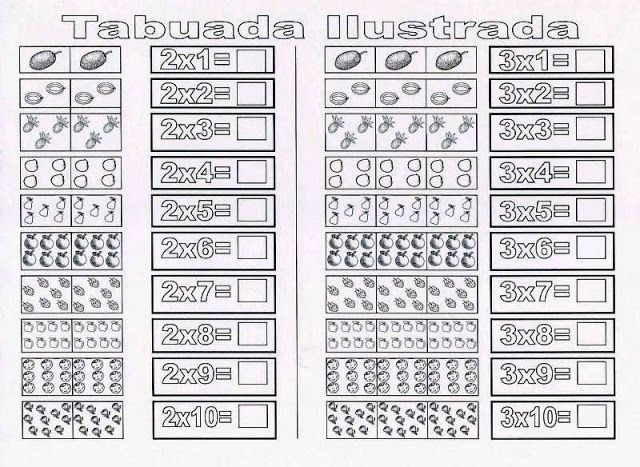 